Deň bez áut
Tlačová správaDňa 16. septembra 2022 sa Žitnoostrovská knižnica v Dunajskej Strede zúčastnila na podujatí mesta Dunajská Streda Deň bez áut, ako súčasť Európskeho týždňa mobility. Na celodennom podujatí, ktoré sa konalo na uzatvorenej Hlavnej ulici a venovalo sa ekologickej doprave, knižnica pripravila zábavno-vzdelávací program pre rôzne vekové kategórie detí, od MŠ až po prvý stupeň ZŠ. Najmenší si mohli vyfarbiť semafor, starší dostali hádanky, mali spájať dopravný prostriedok s personálom či hľadať kukučie vajce. Najstarší si mohli  vyskúšať svoje znalosti dopravných značiek. Všetky aktívne deti  dostali sladkú odmenu.

Počet účastníkov: 250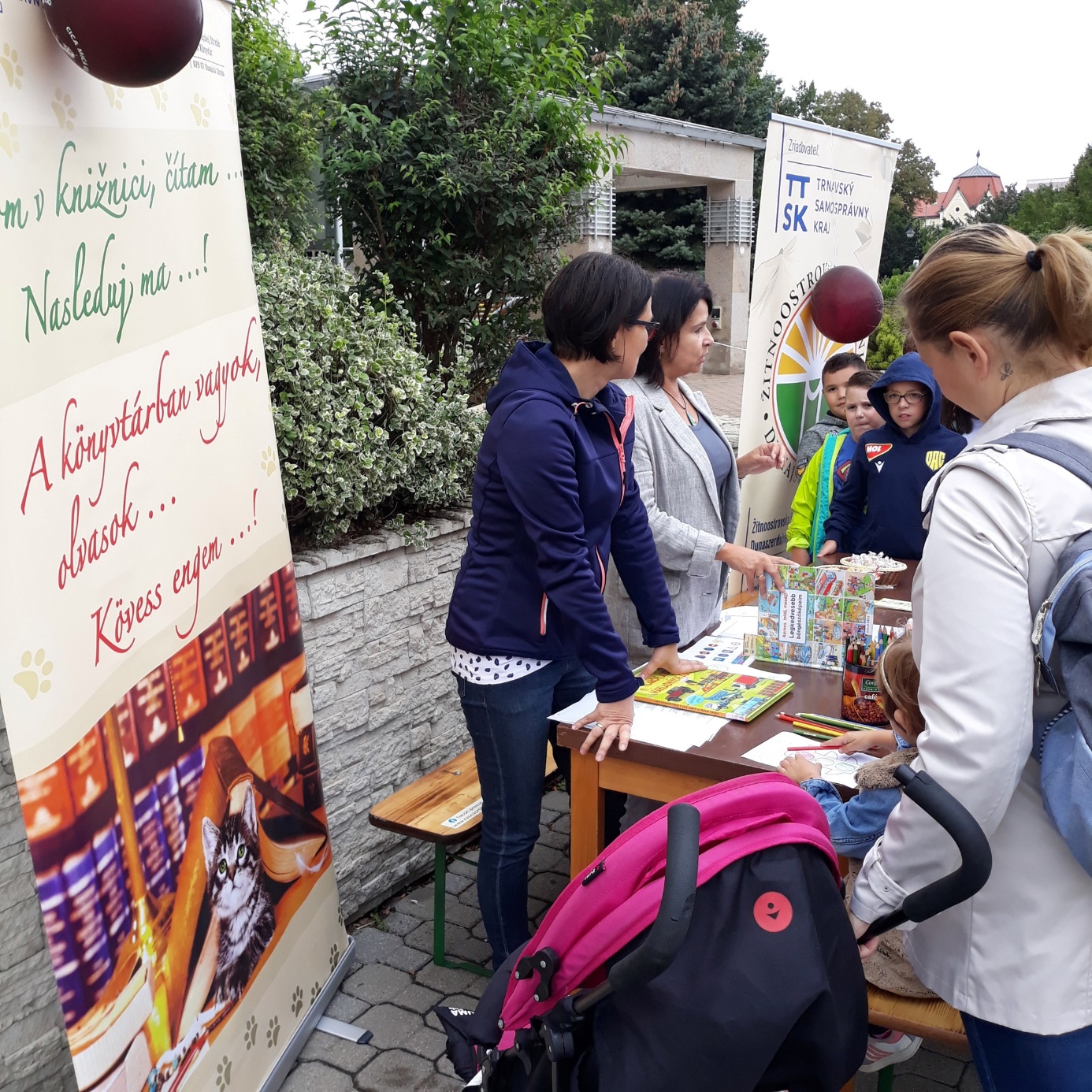 